Dopisz dzisiejszą datę do wczorajszego tematu: Zwierciadła.            30.04.2020NOTATKA1. Gładki wypolerowany przedmiot nazywamy lustrem lub zwierciadłem. Światło padając na powierzchnię zwierciadła ulega odbiciu. 2. Zwierciadła płaskie 1)Schemat powstawania obrazu w zwierciadle płaskim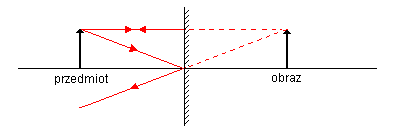 2) Za pomocą zwierciadła płaskiego otrzymujemy obraz: pozorny, prosty, tej samej wielkości.3. Zwierciadła kuliste 1) Zwierciadło kuliste stanowi część gładkiej, wypolerowanej powierzchni kuli. 2) Wyróżniamy zwierciadła kuliste: wklęsłe, gdy powierzchnią odbijającą jest wewnętrzna powierzchnia kuli, wypukłe, gdy powierzchnią odbijającą jest zewnętrzna powierzchnia kuli. 4. Zwierciadła kuliste wklęsłe1) Schemat powstawania obrazu w zwierciadle kulistym wklęsłym 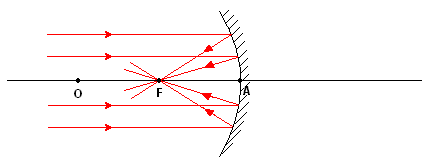 2) Ogniskiem rzeczywisty F zwierciadła kulistego wklęsłego nazywamy punkt leżący na głównej osi optycznej, przez który przechodzą wszystkie promienie odbite od zwierciadła, a które przed odbiciem biegły równolegle do głównej osi optycznej. 3) Ogniskowa f to odległość od ogniska zwierciadła do jego wierzchołka, środka czaszy kulistej.5.  Zwierciadło kuliste wypukłe 1) Schemat powstawania obrazu w zwierciadle kulistym wypukłym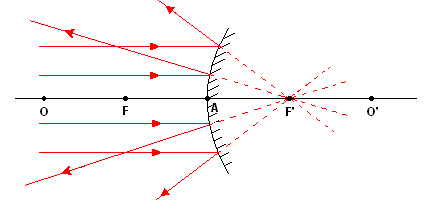 2) Ogniskiem pozornym F’ zwierciadła kulistego wypukłego nazywamy punkt leżący na głównej osi optycznej, przez który przechodzą przedłużenia promieni odbitych od zwierciadła, a które przed odbiciem biegły równolegle do głównej osi optycznej.Otwórz zeszyt, tak abyś miał przed sobą dwie czyste strony. Zacznij pisać od samej góry.Przepisz do zeszytu jako notatkę wszystkie informacje znajdujące się powyżej. Przerysuj starannie schematy powstawania obrazów.  Cała notatka musi zmieścić się na jednym zdjęciu.Chętni uczniowie  - Zrób zdjęcie i prześlij na adres:  a.krawczaksprydzewo@o2.pl   Za staranne wykonanie notatki i przesłanie jej w formie zdjęcia można otrzymać ocenę. – termin do 05.05.2020